Flower Pop-up Card InstructionsPacket Contains:1 sheet of card stock7 5X5in squares of paperPetal pattern pieceWill need:Liquid glue or double sided tapeScissorsColored pencils, crayons, or paintInstructions:Watch video first: https://www.youtube.com/watch?v=Z3FLg50qpu8Fold 5x5 squares diagonally into quarters (there should be 8 triangles when finished)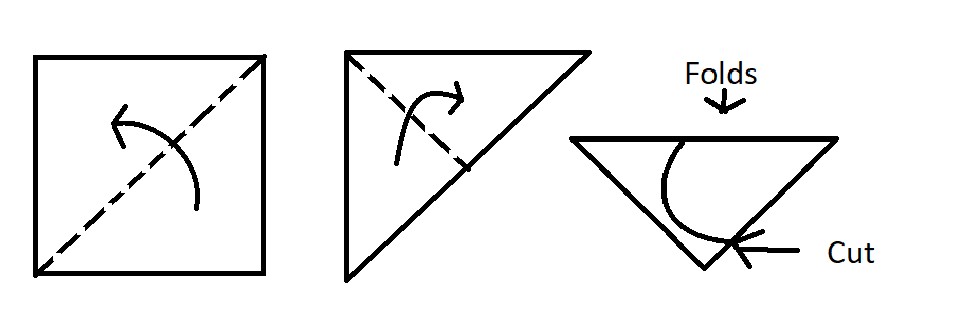 Cut folded paper into a petal shape along the edge with no folds, feel free to use the petal pattern providedDraw flower center, add additional decoration if desiredCut out one triangle of the flower (should leave 7 petals) and glue the petals next to the gap together.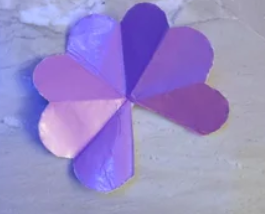 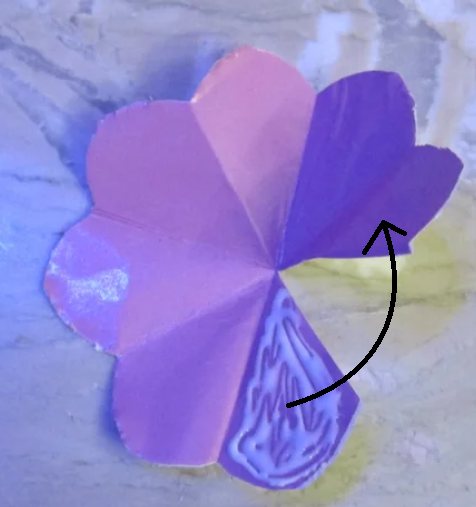 Refold flowers in half so that all creases are facing inward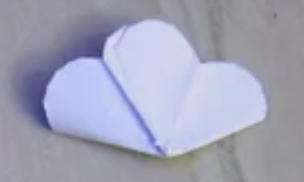 Using a single dot on the flower petal, glue flowers together in the following pattern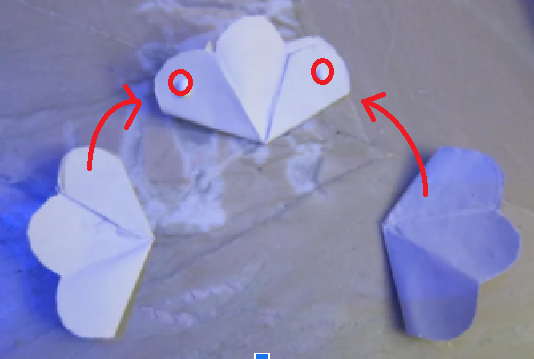 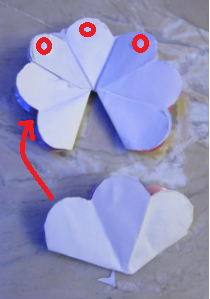 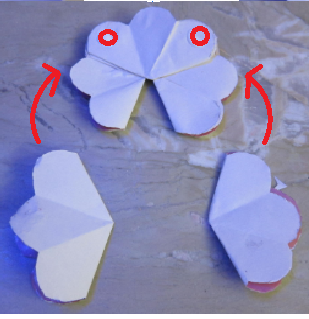 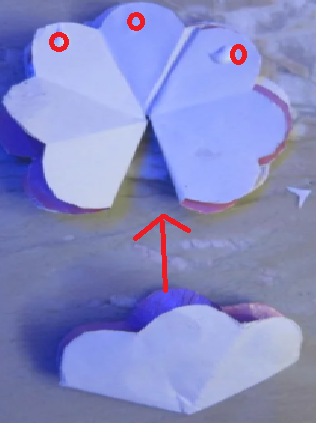 Line up the flower cluster along the crease of the card and glue the center petal of the first flower to the cardstock. Wait for it to dry. 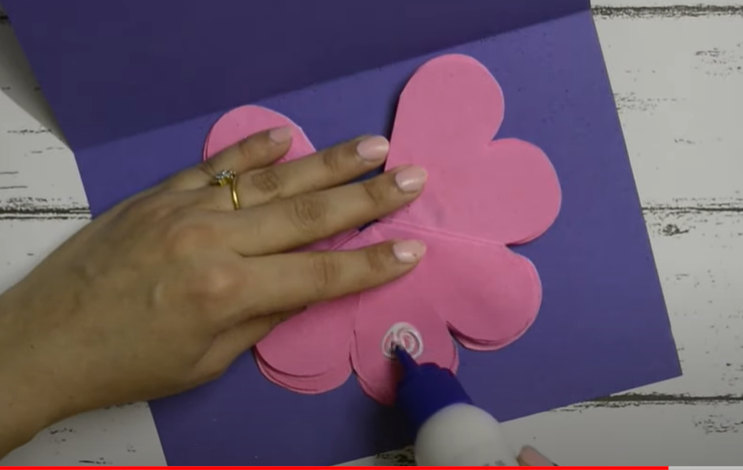 Add glue to the center petal on the opposite side, and close the card. Wait for it to dry. Open the card, check all the glue workedWrite a message on the front of the card and name under the bouquet. 